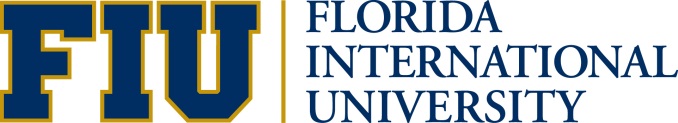 Department of Public AdministrationAlumni Update FORMThis survey is designed to help us learn from the experiences of our graduates. Your responses will provide an important source of information for our evaluation and planning efforts, as well as help us maintain an accurate alumni database. Please return the form to Agatha Caraballo via fax at (305) 348-5848 or email to acarabal@fiu.edu. If you have any questions, please call (305) 348-1006. Thank you.First Name:			Last Name:	Address:	 
Email Address:	 
Phone:	 		Mobile:	 
Graduation Year: 	Are you currently working for pay right now? If not, why not?Yes, work full-time		Yes, work part-time	No, looking for work		No, student	No, raising a family		No, volunteerNo, retired			No, other reason - please specify:   Employer Name:	Employer Address:	Job Title:	
In what type of organization is your primary employment?Self-employed in own business		Private for-profit corporationHigher education (public or private) 		 Elementary or secondary education  International organization in the US 		 International organization outside of the US  US Military 					 Federal government (except military)  State government (except education) 	 Local government (except education)  Private non-profit organization (except education and international organizations)  Other, please specify:	 Which of the following best describes your current position? Entry level 		 Mid-level 		 Senior level  Executive level (except chief executive) 	 Chief executive (CEO, COO, CFO, GM or principal) What is your approximate salary range? Under $25,000 		 $25,000 - $49,999 		 $50,000 - $74,999  $75,000 - $99,999 		 Over $100,000 		 Prefer not to answer Would you be interested in participating in any of the following activities? Mark all that apply. Attend a reunion 				 Attend a department fundraiser  Attend a networking event 			 Serve as a mentor to students  Serve as a reunion volunteer 			 Serve as a fundraising volunteer  Being featured in an alumni spotlight		 Other, please specify:	Please provide any additional comments: